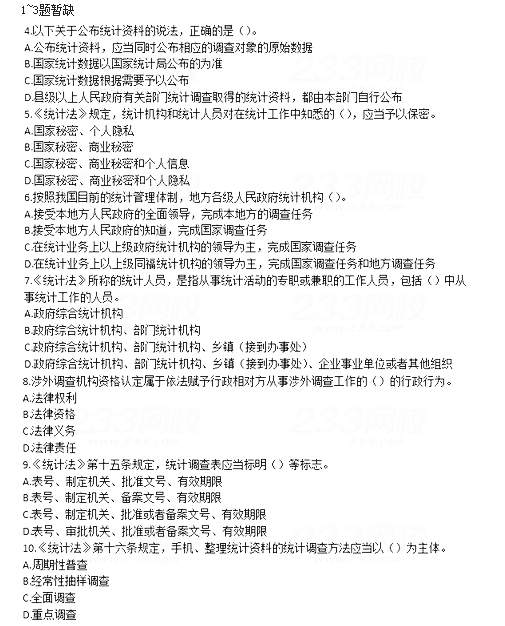 [NT:PAGE]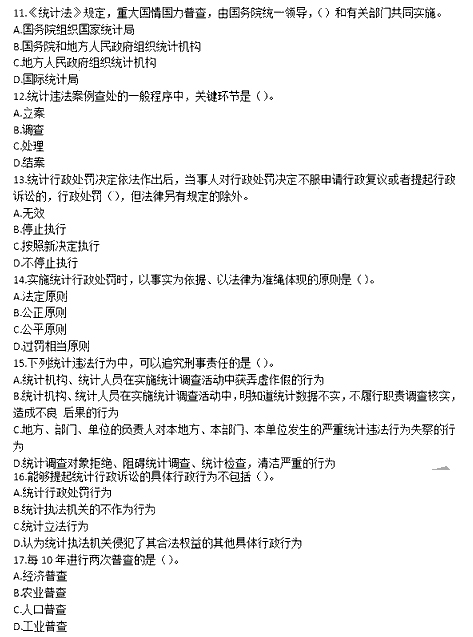 [NT:PAGE]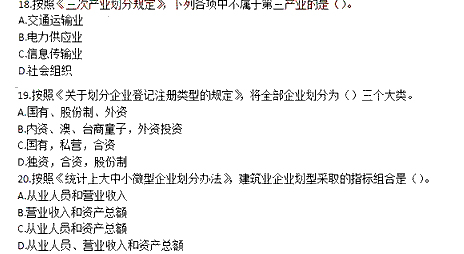 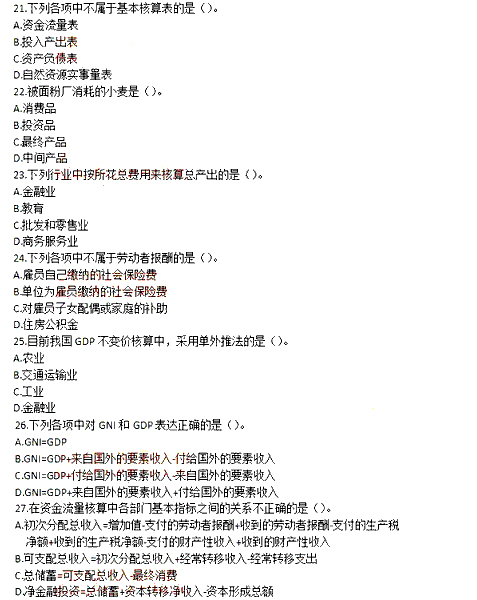 [NT:PAGE]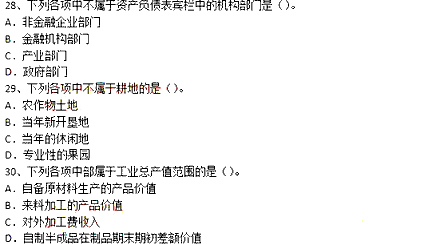 [NT:PAGE]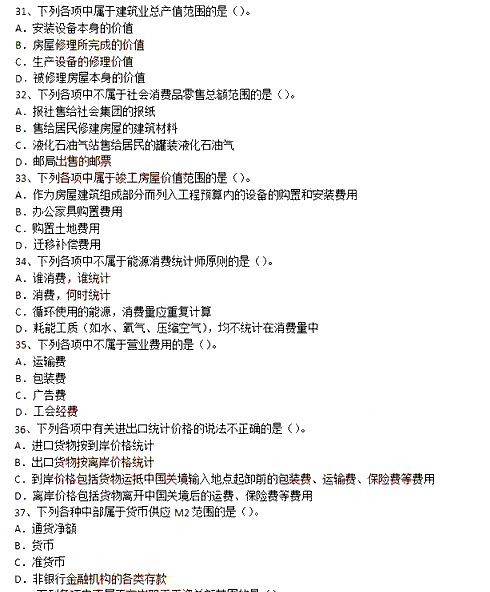 [NT:PAGE]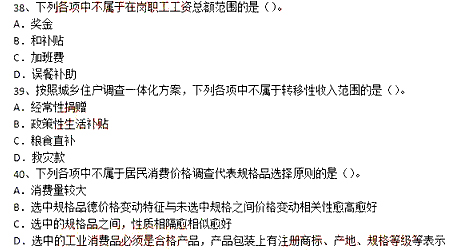 [NT:PAGE]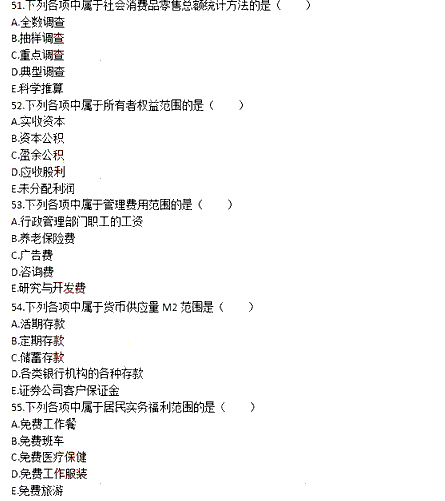 [NT:PAGE]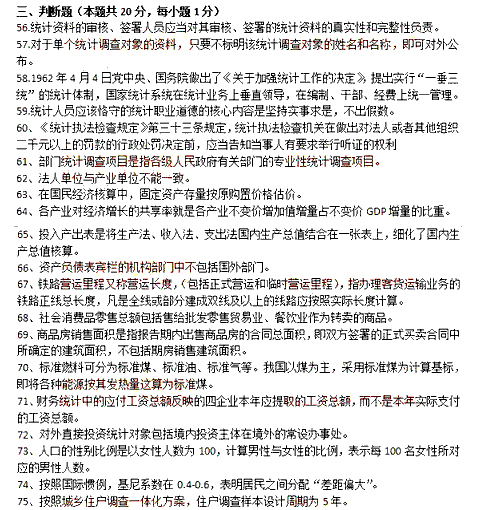 [NT:PAGE]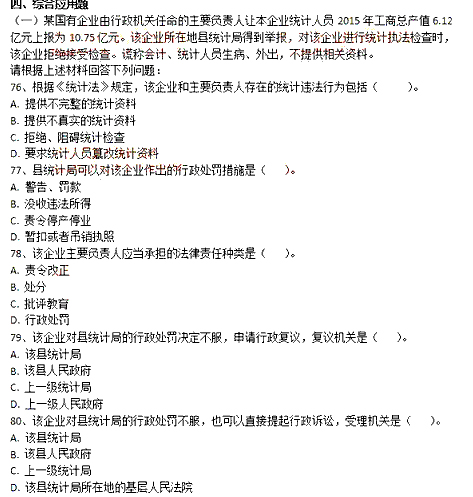 [NT:PAGE]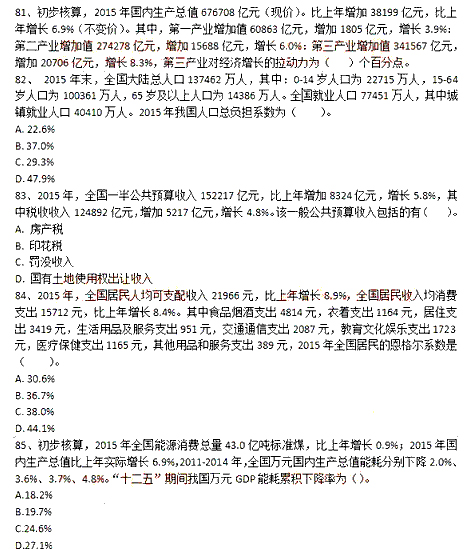 [NT:PAGE]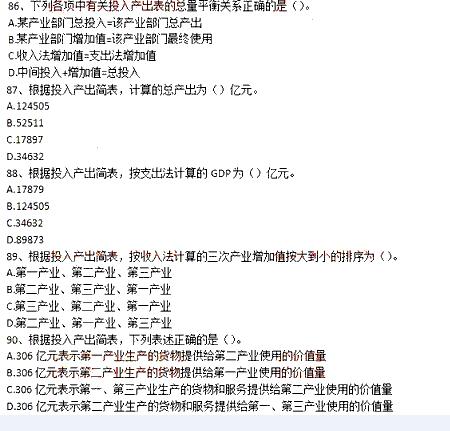 